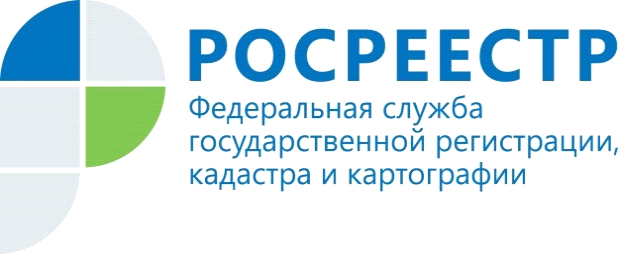 Требования к техническому плануФедеральным законом от 30.04.2021 № 120-ФЗ «О внесении изменений в Федеральный закон «О государственной регистрации недвижимости» и иные законодательные акты Российской Федерации в сфере государственного кадастрового учета и государственной регистрации прав» установлена специальная норма, которая применяется, если подготовка технического плана в отношении учтенных до 1 января 2013 года зданий, сооружений или объектов незавершенного строительства осуществляется для внесения в ЕГРН сведений о местоположении этих объектов на земельном участке. В этом случае для подготовки технического плана не потребуется проектная документация, разрешение на ввод объекта в эксплуатацию или разрешение на строительство. Также в состав технического плана не нужно будет включать копии данных документов и планы всех этажей здания, сооружения либо планы здания, сооружения. «Данные нормы позволят сократить сроки и стоимость кадастровых работ и будут востребованы как правообладателями таких объектов недвижимости, так и кадастровыми инженерами. Кроме того, указанные нормы будут способствовать наполнению Единого государственного реестра недвижимости сведениями о пространственном положении объектов капитального строительства, увеличению количества объектов недвижимости, расположение которых на местности может быть отображено на публичной кадастровой карте», - комментирует руководитель Управления Росреестра по Республике Алтай Лариса Вопиловская.Материал подготовлен Управлением Росреестра по Республике Алтай